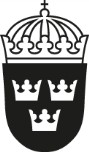 Ruotsin säädöskokoelmaAsetus
torjunta-aineista annetun asetuksen (2014:425) muuttamisestaAnnettu 24 päivänä maaliskuuta 2021Hallitus säätää torjunta-aineista annetun asetuksen (2014:425) osalta,että nykyisestä 3 luvun 11 a §:stä tehdään 3 luvun 11 b §;että 1 luvun 1 § ja 2 luvun 11, 12, 14, 20, 25, 37–39 ja 40–43 § muutetaan seuraavasti;että 3 luvun 11 §:ää edeltävä otsikko on ”Biosidituotteiden käyttöä koskevat tietovaatimukset ja koulutus”;että asetukseen lisätään yhdeksän uutta pykälää – 2 luvun 37 a, 38 a, 40 a, 41 a ja 43 a § ja 3 luvun 11 a, 13 a, 14 a ja 18 a § – jotka kuuluvat seuraavasti.1 luku1 § Tämä asetus sisältää säännöksiä kasvinsuojeluaineiden tai biosidituotteiden muodossa käytettävien torjunta-aineiden hyväksymisestä ja käytöstä. Tämä asetus on annettu seuraavien säännösten nojalla:– Ympäristölain 14 luvun 8 § 2 luvun 4, 8, 9, 17–19, 21 ja 22 §:n,23 §:n 1 ja 2 momentin, 24, 26 ja 27 §:n, 28 §:n 1 momentin, 30 §:n, 32 §:n 1 momentin, 33–35 a §:n, 36 §:n 1 ja 2 momentin, 37 §:n, 37 a §:n 1 momentin, 38 §:n 1 ja 2 momentin, 38 a §:n 1 momentin, 39–42 §:n, 43 §:n 1 momentin, 43 a §:n 1 momentin, 44 §:n 1 momentin, 47 §:n 1 momentin, 50–52 §:n, 53 §:n 1 momentin, 54 §:n, 55 §:n 1 momentin, 56 §:n, 57 §:n 1 momentin, 58 §:n 1 ja 2 momentin, 59 §:n 1 momentin, 60–62 §:n ja 63 §:n 1 momentin, 3 luvun 1 §:n 2 momentin, 5, 7, 8, 11, 11 b–13,14, 15 ja 17 §:n, 18 §:n ensimmäisen momentin ja toisen momentin ensimmäisen virkkeen, 19 §:n 1 momentin, 20 §:n 1 momentin ja 21 §:n ensimmäisen momentin ensimmäisen virkkeen ja toisen momentin sekä 4 luvun 1–14 §:n, 16–27 §:n ja 30 §:n ensimmäisen virkkeen osalta;ympäristölain 14 luvun 13 § 2 luvun 5, 10, 29, 30, 45 ja 46 §:n,3 luvun 9 ja 10 §:n sekä 4 luvun 25, 28 ja 29 §:n osalta;perustuslain 8 luvun 11 § 2 luvun 14 ja 25 §:n sekä 3 luvun13 a, 14 a ja 18 a §:n osalta; japerustuslain 8 luvun 7 § muiden säännösten osalta.SFS 2021:229Julkaistu25 päivänä maaliskuuta 202112 luku.11 § Kasvinsuojeluaineiden käyttäjille on tarjottava koulutusta, jonka myötä käyttäjät saavat riittävät tiedot yhteisön politiikan puitteista torjunta-aineiden kestävän käytön aikaansaamiseksi 21 päivänä lokakuuta 2009 annetun Euroopan parlamentin ja neuvoston direktiivin 2009/128/EY, sellaisena kuin se on alkuperäisessä muodossaan, liitteessä I luetelluista aihealueista. Koulutuksen tarjoamisesta vastaa1. Ruotsin maatalousvirasto, kun kyse on käytöstämaataloudessa, metsänhoidossa, puistonhoidossa tai puutarhanhoidossa;asuinrakennusten tonteilla;koulujen alueilla ja esikoulujen alueilla;leikkikentillä, joihin suurella yleisöllä on pääsy;urheilukentillä ja virkistysalueilla;suunnittelutyön ja rakennustöiden aikana;tiealueilla ja ratapenkereillä;sorapinnoilla ja muilla erittäin läpäisevillä pinnoilla; jabetonipinnoilla tai muista kovista materiaaleista koostuvilla pinnoilla;Ruotsin kansanterveyslaitos, kun kyse on käytöstä varastoissa tai muissa varastotiloissa ja niiden ympäristössä, jaRuotsin työympäristövirasto, kun kyse on muusta käytöstä.12 § Edellä olevan 11 §:n mukainen koulutus koostuu perus- ja jatkokoulutuksesta ja päättyy pätevyyskokeeseen. Koulutus on suoritettava koulutusta tarjoavan keskusviranomaisen päättämän opetussuunnitelman mukaisesti.Viranomaisen on ennen kurssin opetussuunnitelmasta päättämistä kuultava Ruotsin kemikaalivirastoa ja muita asiaankuuluvia viranomaisia.14 § Ruotsin maatalousvirasto, Ruotsin kansanterveyslaitos, Ruotsin työympäristövirasto ja Ruotsin kemikaalivirasto voivat omalla vastuualueellaan antaa määräyksiä siitä, että lääninhallituksen on tarjottava 11 ja 13 §:ssä tarkoitettua koulutusta, ja siitä, miten lääninhallituksen on toteutettava koulutus.20 §	Edellä 18 tai 19 §:ssä tarkoitettua käyttölupaa koskevia kysymyksiä käsittelee1. Ruotsin maatalousvirasto, kun kyse on käytöstämaataloudessa, metsänhoidossa, puistonhoidossa tai puutarhanhoidossa;asuinrakennusten tonteilla;koulujen alueilla ja esikoulujen alueilla;leikkikentillä, joihin suurella yleisöllä on pääsy;urheilukentillä ja virkistysalueilla;suunnittelutyön ja rakennustöiden aikana;tiealueilla ja ratapenkereillä;sorapinnoilla ja muilla erittäin läpäisevillä pinnoilla; jabetonipinnoilla tai muista kovista materiaaleista koostuvilla pinnoilla;Ruotsin kansanterveyslaitos, kun kyse on käytöstä varastoissa tai muissa varastotiloissa ja niiden ympäristössä, jaRuotsin työympäristövirasto, kun kyse on muusta käytöstä.25 § Ruotsin maatalousvirasto, Ruotsin kansanterveyslaitos ja Ruotsin työympäristövirasto voivat omalla vastuualueellaan antaa määräyksiä siitä, että lääninhallituksen on tutkittava lupa- ja vapautusasiat, jotka 20 tai 24 §:n mukaan tutkii viranomainen.SFS 2021:22937 §	Kasvinsuojeluaineita ei saa käyttääniityillä tai laitumilla, jotka eivät sovellu kyntämiseen mutta jotka voidaan niittää tai joita voidaan käyttää laiduntamiseen;koulujen alueilla, esikoulujen alueilla tai leikkikentillä, joihin suurella yleisöllä on pääsy;puistoissa, puutarhoissa tai muilla alueilla, jotka on ensisijaisesti tarkoitettu virkistysalueiksi ja joihin suurella yleisöllä on pääsy;siirtolapuutarha-alueilla tai kasvihuoneissa, jotka eivät ole ammattimaisessa käytössä;asuinrakennusten tonteilla tai kotipuutarhoissa olevissa ruukkukasveissa; taisisätiloissa olevissa kasveissa, lukuun ottamatta tuotantolaitoksia, varastoja ja muita vastaavia tiloja.a § Ruotsin kemikaalivirasto voi antaa määräyksiä poikkeuksista 37 §:n 2–6 momentissa säädettyyn sellaisten kasvinsuojeluaineiden tehoaineiden kieltoon, joiden ihmisten terveydelle ja ympäristölle aiheuttaman riskin katsotaan olevan vähäinen.Ruotsin kemikaaliviraston on ennen määräysten antamista annettava muille asiaankuuluville viranomaisille mahdollisuus esittää huomautuksia.§ Ruotsin maatalousvirasto voi antaa määräyksiä 37 §:ssä säädettyyn kieltoon,jos se on tarpeen karanteenituhoojien kulkeutumisen, asettumisen ja leviämisen estämiseksi kasvintuhoojien vastaisista suojatoimenpiteistä, Euroopan parlamentin ja neuvoston asetusten (EU) N:o 228/2013, (EU) N:o 652/2014 ja (EU) N:o 1143/2014 muuttamisesta sekä neuvoston direktiivien 69/464/ETY, 74/647/ETY, 93/85/ETY, 98/57/EY, 2000/29/EY, 2006/91/EY ja 2007/33/EY kumoamisesta 26 päivänä lokakuuta 2016 annetun Euroopan parlamentin ja neuvoston asetuksen (EU) 2016/2031 tai sen täytäntöönpanosäännösten mukaisesti taijos se on tarpeen kansallisessa geenipankissa tai Pohjoismaisessa siemenpankissa (NordGen) säilytettyjen kasvien viljelyä varten.Ruotsin maatalousvirasto voi antaa määräyksiä poikkeuksista 37 §:n 1 momentissa säädettyyn kieltoon, jotta voidaan estää haitallisten vieraslajien kulkeutuminen, asettuminen ja leviäminen.Ruotsin maatalousviraston on ennen määräysten antamista annettava muille asiaankuuluville viranomaisille mahdollisuus esittää huomautuksia.a § Ruotsin luonnonsuojeluvirasto voi antaa määräyksiä poikkeuksista 37 §:n 2–6 momentissa säädettyyn kieltoon, jotta voidaan estää haitallisten vieraslajien kulkeutuminen, asettuminen ja leviäminen.Ruotsin luonnonsuojeluviraston on annettava ennen määräysten antamista muille asiaankuuluville viranomaisille mahdollisuus esittää huomautuksia. § Kunnanhallitus voi yksittäistapauksissa myöntää poikkeuksia 37 §:ssä säädettyihin kieltoihin, jos kasvinsuojeluaine on Ruotsin kemikaaliviraston hyväksymä ja käyttö on hyväksynnän ehtojen mukaista jaon tarpeen kansallisessa geenipankissa tai NordGenissä säilytettyjen kasvien viljelyä varten taimuusta erityisestä syystä.§ Kasvinsuojeluaineiden ammattimainen käyttö on kielletty ilman kunnanhallituksen erityislupaaSFS 2021:229urheilukentillä ja virkistysalueilla;suunnittelutyön ja rakennustöiden aikana;tiealueilla sekä sorapinnoilla ja muilla erittäin läpäisevillä pinnoilla jaasfaltti- tai betonipinnoilla tai muista kovista materiaaleista koostuvilla pinnoilla. a §	Edellä 40 §:ssä säädettyä lupavaatimusta ei sovelleta kasvinsuojeluaineisiin, joihin sovelletaan 37 a §:n mukaisesti annettujen määräysten mukaista poikkeusta 37 §:ssä säädettyyn käyttökieltoon. Edellä 40 §:n 3 ja 4 momentissa säädettyä lupavaatimusta ei sovelleta kasvinsuojeluaineidenkäyttööntiealueilla, jotta voidaan estää seuraavien kulkeutuminen, asettuminen tai leviäminen:haitalliset vieraslajit taikaranteenituhoojat Euroopan parlamentin ja neuvoston asetuksen (EU) 2016/2031 tai sen täytäntöönpanosäännösten mukaisesti, tairatapenkereillä. § Kasvinsuojeluaineiden ammattimainen käyttö on kielletty ilman kirjallista ilmoitusta kunnanhallitukselletiealueilla, jotta voidaan estää seuraavien kulkeutuminen, asettuminen tai leviäminen:haitalliset vieraslajit taikaranteenituhoojat Euroopan parlamentin ja neuvoston asetuksen (EU) 2016/2031 tai sen täytäntöönpanosäännösten mukaisesti,ratapenkereillä jaalueilla, joihin ei sovelleta 37 §:ssä säädettyä kieltoa tai 40 §:ssä säädettyjä lupavaatimuksia ja joiden yhtenäinen pinta-ala on yli 1 000 neliömetriä ja joilla suuri yleisö voi liikkua vapaasti.Ilmoitusvelvollisuuden piiriin kuuluva toiminta voidaan aloittaa aikaisintaan neljän viikon kuluttua ilmoituksen tekemisestä, ellei kunnanhallitus muuta päätä. a §	Edellä 41 §:ssä säädettyä ilmoitusvaatimusta ei sovelleta kasvinsuojeluaineisiin, joihin sovelletaan 37 a §:n mukaisesti annettujen määräysten mukaista poikkeusta 37 §:ssä säädettyyn käyttökieltoon.Edellä olevan 41 §:n ensimmäisen momentin 3 alamomentissa säädettyä ilmoitusvaatimusta ei sovelleta käyttöön peltomailla. §	Edellä olevien 37 §:n 1 momentin ja 40 ja 41 §:n säännöksiä ei sovelleta käyttöön,joka on luonteeltaan pistekäsittelyä jajoka on laajuudeltaan niin rajallista, että ihmisten terveydelle ja ympäristölle ei aiheudu vahinkoa.§	Ruotsin luonnonsuojeluvirasto voiantaa yksityiskohtaisempia määräyksiä 39 §:n 2 momentin mukaisista poikkeuksista jaantaa määräyksiä 40–42 §:n täytäntöönpanosta, kun kyse on muusta kasvinsuojeluaineiden käytöstä kuin käytöstä metsämailla.Ruotsin luonnonsuojeluviraston on annettava ennen määräysten antamista muille asiaankuuluville viranomaisille mahdollisuus esittää huomautuksia.SFS 2021:22943 a §    Ruotsin maatalousvirasto voi antaa yksityiskohtaisempia määräyksiä 39 §:n 1 momentin mukaisista poikkeuksista.Ruotsin maatalousviraston on annettava ennen määräysten antamista muille asiaankuuluville viranomaisille mahdollisuus esittää huomautuksia.3 luku11 a §	Koulutusta, jossa annetaan 11 §:ssä tarkoitetut erityistiedot, tarjoavatRuotsin kansanterveyslaitos ympäristölain 9 luvun 9 §:n mukaisten syöpäläisten ja tuhoojien torjuntatoimenpiteiden osalta jaRuotsin työympäristövirasto, kun kyse on muusta käytöstä.13 a § Ruotsin kansanterveyslaitos voi antaa määräyksiä siitä, että lääninhallituksen on tarjottava 11 a §:n 1 momentissa tarkoitettua koulutusta, ja siitä, miten lääninhallituksen on toteutettava koulutus.14 a § Ruotsin työympäristövirasto voi antaa määräyksiä siitä, että lääninhallituksen on tarjottava 11 a §:n 2 momentissa tarkoitettua koulutusta, ja siitä, miten lääninhallituksen on toteutettava koulutus.18 a § Ruotsin kansanterveyslaitos ja Ruotsin työympäristövirasto voivat omalla vastuualueellaan antaa määräyksiä siitä, että lääninhallituksen on sen sijaan tutkittava käyttölupa-asiat.SFS 2021:229Tämä asetus tulee voimaan 1 päivänä lokakuuta 2021.Vanhempien määräysten mukaisesti myönnettyjen 2 luvun 40 §:n mukaisten kasvinsuojeluaineiden ammattimaista käyttöä koskevat luvat ovat edelleen voimassa, kuitenkin enintään 31 päivään joulukuuta 2022 saakka.Hallituksen puolestaPER BOLUNDMaria Jonsson (Ympäristöministeriö)